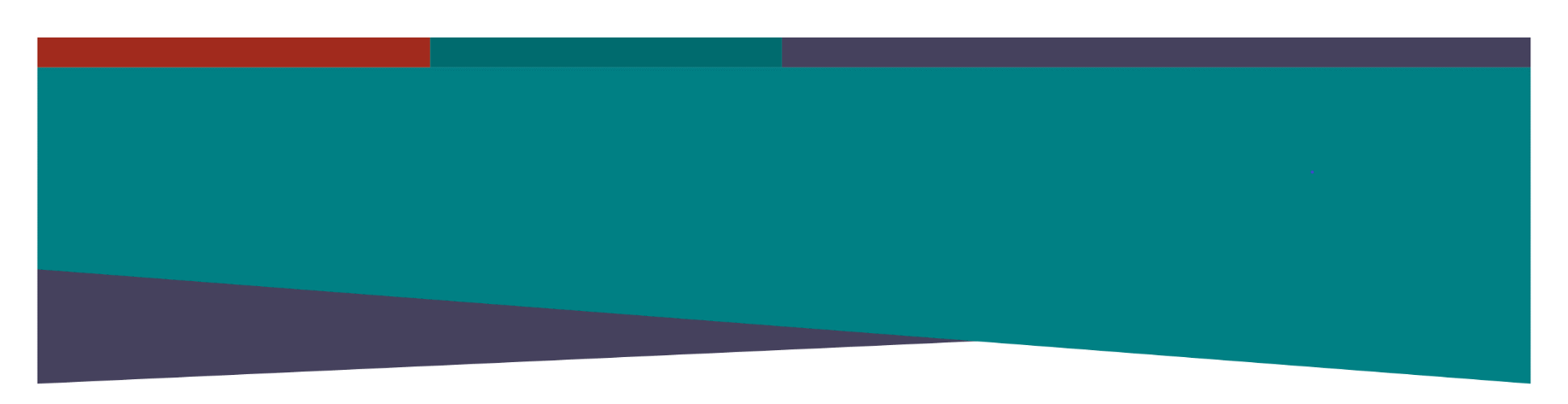 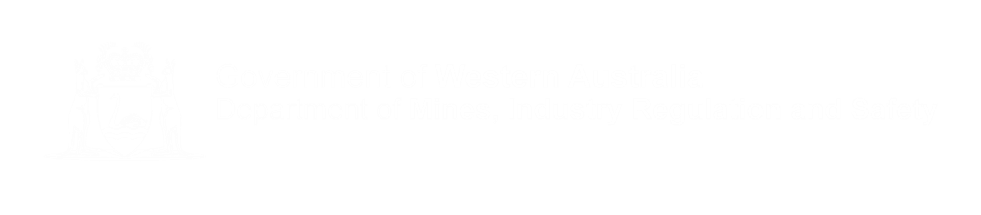 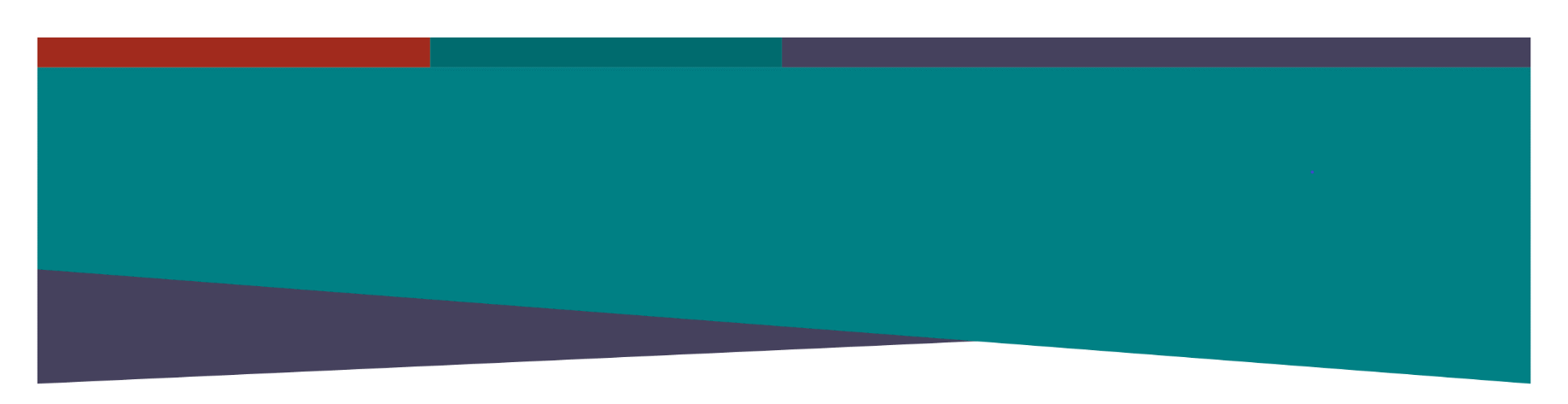 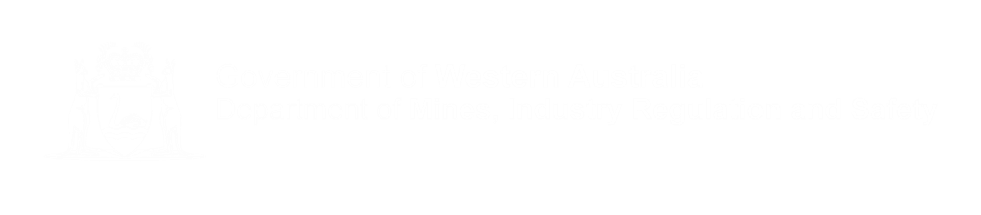 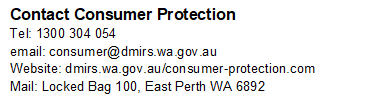 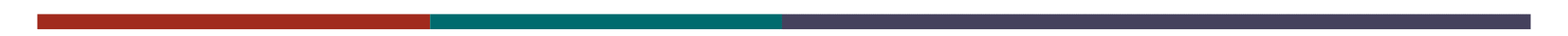 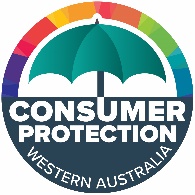 Legend:ACL		Australian Consumer Law (WA)BP		Best PracticeCode		Real Estate and Business Agents and Sales Representatives Code of Conduct 2016FV Regs	Commerce Regulations Amendment (Family Violence) Regulations 2019 REBA Act	Real Estate and Business Agents Act 1978REBA Regs	Real Estate and Business Agents (General) Regulations 1979 RTA		Residential Tenancies Act 1987RT Regs	Residential Tenancies Regulations 1989SOLA		Sale of Land Act 1970DESCRIPTIONLEGISLATION 
(refer to Legend on page 4)Licensing / RecordsLicensing / RecordsLicensing / Records1Do you have a documented dispute resolution process in place to ensure you are advised of the issues?Code r.14BP2Are all staff provided with regular training on handling disputes including when matters should be escalated?Code r.14BP3Is the current licence and Triennial Certificate (TC) of the licensee displayed as required?REBA Act s.26, s.41(1), s.374Is the current Business Name recorded on the TC?  REBA Act s.40(1)5Do the required particulars appear on correspondence and documents? REBA Act s.26, s.41(2)6If a branch office, does the branch manager hold a correctly endorsed and current TC?REBA Act s.41(1), s.37, s.387Has the department been advised of all current registered and licensed employees?REBA Act s.51(1)Code r.148Are there processes in place to ensure that the registrations of all sales representatives are current? REBA Act s.44,s.45, s.46, 
                 s47, s.48REBA Regs r.4AB, r.4AC9Is the property manager registered or, if licensed as an agent, is a current Triennial Certificate held?REBA Act s.44,s.45,  s.46Conflict of InterestConflict of InterestConflict of Interest10Do you or any staff have any potential/actual conflict of interests or any affiliation with any settlement agency or any other significant relationship requiring disclosure?REBA Act s.64(1)Code r.1611If required, is the disclosure adequate?REBA Act s.64(1)Code r.1612Is the disclosure provided prior to signing of an Offer & Acceptance? Ref. REBA vs Landa [2008] WASAT 114REBA Act s.64(1)Code r.1613Do you or any staff members recommend a third party service provider to clients?Code r.1614Is a written disclosure of the relationship provided?Code r.1615Has a client been referred by a third Party?Code r.1616Do you provide a written disclosure of any commission or fee paid in acceptance of the referral?Code r.16DESCRIPTIONLEGISLATIONIdentificationIdentificationIdentification17Do you undertake appropriate searches e.g. CT, ASIC, encumbrances, property interest reports?Code r.2518Where there is a Power of Attorney, is this retained on file?Code r.2519Do you have sufficient procedures in place to identify clients?Code r.5, r.6, r.14, r.2520Is ID obtained and evidence retained on all sales and property management files?Code r.5, r.6, r.14BP21Are security passwords used for updating lessor's information on property management transactions?  Code r.5, r.6, r.13, r.14BPAdvertisingAdvertisingAdvertising22Do you review and authorise advertisements and all promotional material before they are published?REBA Act s.62(1), s.62(2)Code r.2323Do you regularly review properties advertised on various websites to ensure any listings are accurate?Australian Consumer Law (ACL) s.1824Do you ensure sold and settled properties are removed from agency's website?ACL s.1825Are you able to validate any testimonials you provide on any websites?ACL s.29(1)(e), s.29(1)(f)Trust AccountingTrust AccountingTrust Accounting22Are trust accounts and interest bearing trust accounts (IBTAs) including cheques designated in accordance with the REBA Act and REBA Regs?REBA Regs r.6D23Are all trust accounts opened during the year disclosed to DMIRS and the auditor?REBA Act s.68C(1), s.70(1)24Are all IBTAs opened during the year disclosed to the auditor?REBA Act s.70(1)25Do trust account(s) receipts conform to the REBA Act and REBA Regs?REBA Regs r.6G26Is banking done by the next business day including for strata management?  REBA Act s.68(6)(b)27Are trust accounts reconciled on a monthly basis (to the last day of the month)?REBA Act s.68(6)(d)BP28Do you review and certify the monthly reconciliations within 10 working days after the end of month?Code r.6, r.14(3)BP29Do you investigate unidentified deposits, follow up unpresented cheques and take appropriate action to deal with those monies?REBA Act s.68(6)(a)30Are you proficient in performing bank reconciliations?REBA Act s.27(1)(d)Code r.14(3)31Do you include IBTAs in monthly reconciliations?REBA Act s.68(6)(d)32Are written instructions for IBTAs retained?REBA Act s.68ACode r.13BPDESCRIPTIONLEGISLATIONSettled Sales FilesSettled Sales FilesSettled Sales FilesSettled Sales Files33Is the appointment to act in writing?Is the appointment to act in writing?REBA Act s.60(1)(b)Code r.17(1)REBA Regs r.6BA(2),
                     r.6BA(2), 
                     r.6BA(3)34Does it clearly set out the services to be rendered?Does it clearly set out the services to be rendered?REBA Act s.60(2)(a)(i), s.60(2)(a)(ii)35Does it clearly identify the property/business e.g. address, title details?Does it clearly identify the property/business e.g. address, title details?REBA Act s.60(2)(a)(ii)REBA Regs r.68A(2), r.6BA(2), 
                    r.6BA(3)36Is it signed by the person(s) for whom the services are being provided or his/her lawfully authorised agent/representative? Is it signed by the person(s) for whom the services are being provided or his/her lawfully authorised agent/representative? REBA Act s.60(1)(b)3737Does the appointment to act contain the prescribed information i.e.: a statement that commission charges are not pursuant to any scale fixed by law and are to be agreed upon; and thatclients may seek assistance from the Commissioner for Consumer Protection in relation to fee disputes?REBA Regs r.6BA(2), r.6BA(3)3838Does the appointment to act set out the method by which the remuneration is to be calculated? REBA Act s.60(2)(a)(ii)REBA Regs r.6BA(1)3939If it is expressed as a percentage, does it provide a clear relevant example of this calculation (e.g., selling price, gross rental)?REBA Act s.60(2)(a)(ii)REBA Regs r.6BA(1)4040Is a maximum amount specified where the remuneration is expressed as an hourly, weekly or periodic rate?REBA Act s.60(2)(a)(ii)REBA Regs r.6BA(1)4141Does the appointment to act specify the nature of any expenses that you will recover and the basis upon which it will be calculated e.g. marketing expenses specified, agreed and initialled by both parties?Regs r.6BA(1)(d)Code r.204242Are material facts relating to the transaction ascertained, verified and disclosed?Code r.244343Is any requirement for a foreign resident withholding tax disclosed?Code r.244444Are all deposits received into the trust account?REBA Act s.68(1)4545Do you have a process in place to ensure that commissions are drawn from trust accounts after you have been advised that settlement has taken place?REBA Act s.61(4)4646Do you review files and records and ensure that they are properly maintained?Code r.144747Do you supervise staff to ensure employees comply with relevant legislation?Code r.14Off-the-Plan SalesOff-the-Plan SalesOff-the-Plan Sales4848Does the appointment to act match the Certificate of Title? REBA Act s.60Code r.17(1), r.254949Have you verified that the vendor/developer is the proprietor?SOLA s.13(1), s.13(2), s.13B, 
           s.13C5050How many lots are being sold?SOLA s.13, s.13A, s.13B, 
           s.13D5151Do the contracts comply with the new provisions of the SOLA?SOLA s.13, s.13A, s.13B, 
           s.13C, s.13DDESCRIPTIONLEGISLATIONProperty Management FilesProperty Management FilesProperty Management Files52Are the appointments to act (residential/commercial) valid?REBA Act s.60(1), s.(2)REBA Regs r.6BACode r.17(1)53Are funds paid by the tenant at the commencement of the lease paid into the trust account?RTA s.27REBA Act s.68(1)54Do you keep a record of every tenancy agreement sign up to ensure funds are deposited into the trust account?RTA s.27REBA Act s.68(1)BP55Are actual costs/disbursements recouped as per the appointment to act?Code r.6, 7, r.19, r.2056Does the owner statement match the terms of the appointment to act?Code r.6, 7, r.17, r.19, r.20Regs r.6BA(1)57Are residential tenancy bonds reconciled regularly?BP58Do you know who is on your list of Bonds Online users?RT Regs r.7HCode r.6, r.1459Do you have a process to ensure only authorised personnel have access?RT Regs r.7HCode r.6, r.1460If you use a third party such as BPay or ipay rent to collect rental funds do you ensure that tenants are provided with a fee free means to make the payment?RTA s.2761Are lease agreements in the prescribed form (Form 1AA)?RTA s.27ART Regs r.10AA62Is the lessor’s full name being included in the lease agreement?RTA s.5163Do property condition reports contain the prescribed minimum content?RTA s.27CRT Regs r.10AC64Do you provide a copy to tenants within 7 days of their moving into the rental premises? RTA s.27C65Do additional clauses in part C of the lease agreements conflict with or contract out of the RTA or contain unfair contract terms?RTA s.82ACL s23, s.24, s.2566Do you provide a notice to prospective tenants advising that a tenancy database is being used?RTA s.82C to s.82K67Have you found anyone on a database in the last 2 years?  If so, has the required information been provided? RTA s.82D68If you have listed anyone on a database in the past 3 years, has the person been advised of the intention to list and been provided with a copy of the proposed listing?RTA s.82E to s.82K69Do you have a process in place for arranging for repairs to be conducted within a reasonable period after the need for repair arises?RTA s.42(2)(b)70Do you review files and ensure that records are properly maintained?Code r.1471Are you and your staff aware of the key changes to tenancy laws for tenants affected by family and domestic violence (FDV) which commenced on 
15 April 2019?RTA s.17B,s.56A,s.47(4), 
        s.47(5),s.71AA to s.71AE
FV Regs r.12BA, r.12CA, 
               Schedule 4 Form 2, 
               Schedule 572Are all staff aware of the confidentiality provisions relating to the disclosure and security of information as part of the FDV changes?RTA s.71AB(3), s.71AB(4),
        s.71AD(3)73Have appropriate procedures been established to manage the FDV changes?Code r.6, r.9, r.14TO DO LIST: TASKS AND FOLLOW UPSTO DO LIST: TASKS AND FOLLOW UPSAs a result of your compliance self-assessment, you may have questions to ask, tasks to undertake or other follow-up actions that are now necessary to ensure your current and future compliance with regulatory requirements.  Use the space below to record these items and check them off the list as you complete them. As a result of your compliance self-assessment, you may have questions to ask, tasks to undertake or other follow-up actions that are now necessary to ensure your current and future compliance with regulatory requirements.  Use the space below to record these items and check them off the list as you complete them. Item1.2.3.4.5.6.7.8.9.10.11.12.13.14.15.16.17.18.19.20.